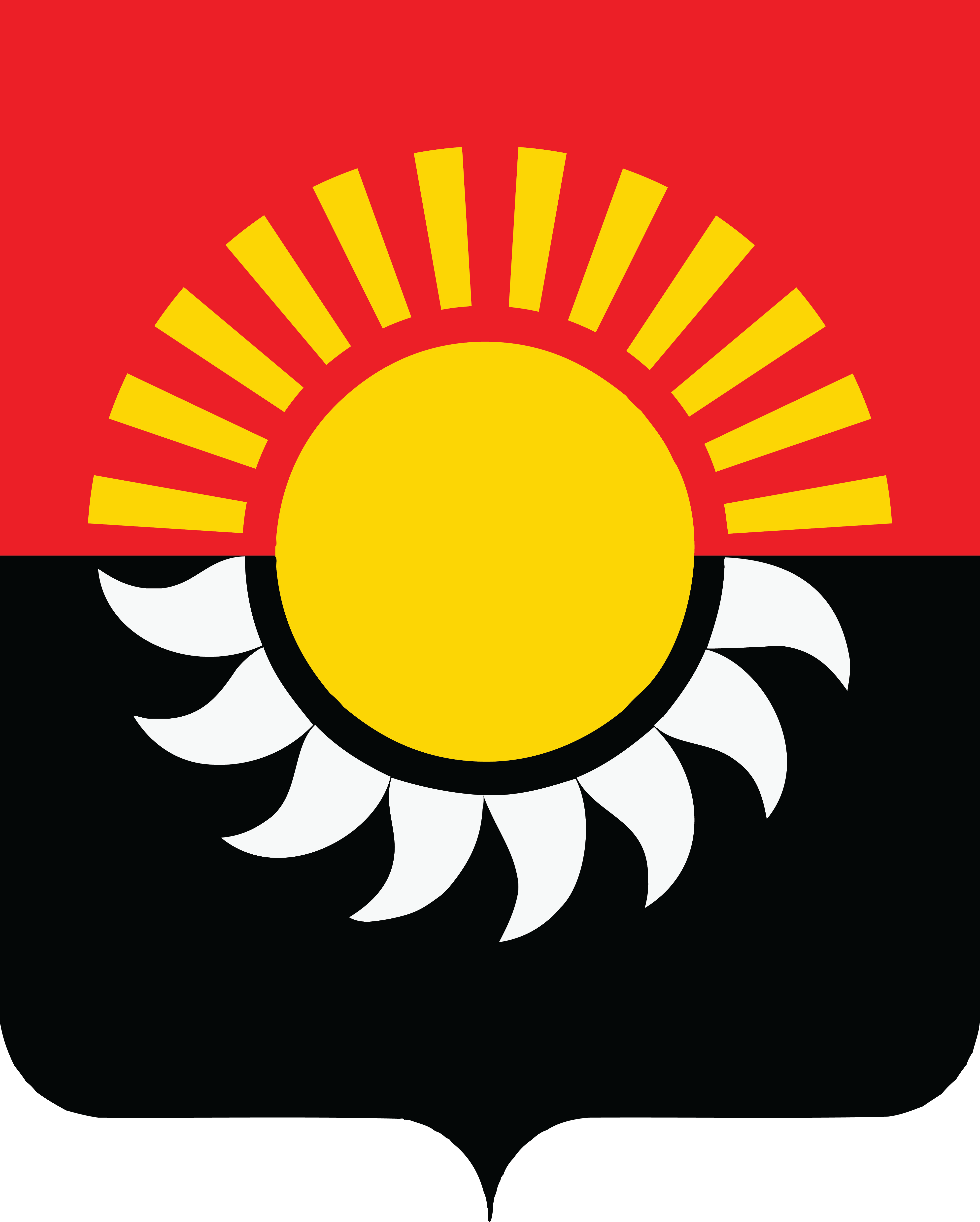 О внесении изменений в перечень главных администраторов доходов бюджета на 2021 год  и на плановый период 2022 и 2023 годов     	В соответствии с пунктом 2 статьи 20 Бюджетного Кодекса РФ, приказом Министерства финансов Российской Федерации от 06.06.2019 N 85н «О Порядке формирования и применения кодов бюджетной классификации Российской Федерации, их структуре и принципах назначения», приказом Министерства финансов Российской Федерации от 08.06.2020 № 99н «Об утверждении кодов (перечней кодов) бюджетной классификации Российской Федерации на 2021 год (на 2021 год и на плановый период 2022 и 2023 годов), в целях исполнения бюджета в 2021 году            ПРИКАЗЫВАЮ:           1. Внести в приложение 2 к Решению Совета народных депутатов Осинниковского городского округа от 23 декабря  2020 года №143 - МНА «О бюджете Осинниковского городского округа Кемеровской области - Кузбасса на 2021 год и на плановый период 2022 и 2023 годов» следующие изменения:1.1. после строки: дополнить строкой следующего содержания:2.  Заведующему сектором информационно – технического сопровождения (Стома Е.Г.) обеспечить размещение настоящего приказа на официальном сайте администрации  Осинниковского городского округа.            3. Контроль за исполнением настоящего приказа возложить на заместителя начальника финансового управления – начальника отдела Л. В. Федорову.           4. Настоящий приказ вступает в силу со дня его подписания и применяется к правоотношениям, возникающим при  исполнении бюджета Осинниковского городского округа Кемеровской области - Кузбасса на 2021 год и на плановый период 2022 и 2023 годов.Заместитель Главы городскогоокруга по финансам – начальникФинансового управления АОГО                                                                             Э.А.Баландина  911 1 13 02994 04 0003 130Прочие доходы от компенсации затрат бюджетов городских округов (по возврату дебиторской задолженности прошлых лет)911 1 16 10032 04 0000 140Прочее возмещение ущерба, причиненного муниципальному имуществу городского округа (за исключением имущества, закрепленного за муниципальными бюджетными (автономными) учреждениями, унитарными предприятиями)